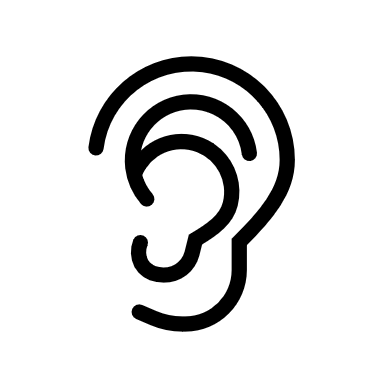 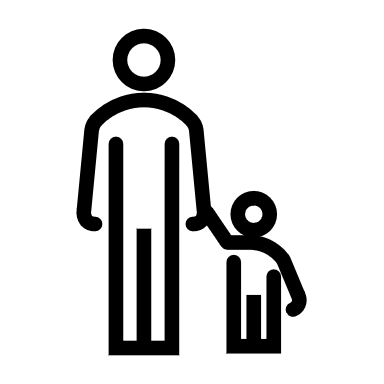 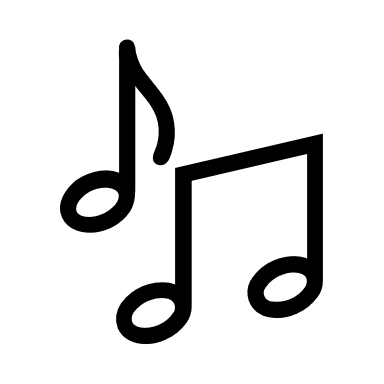 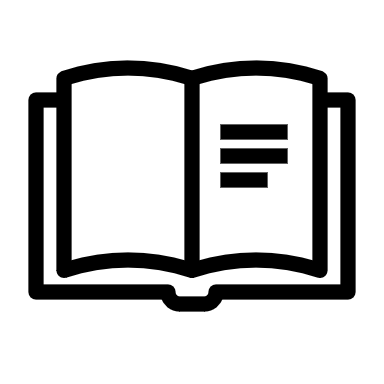 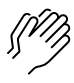 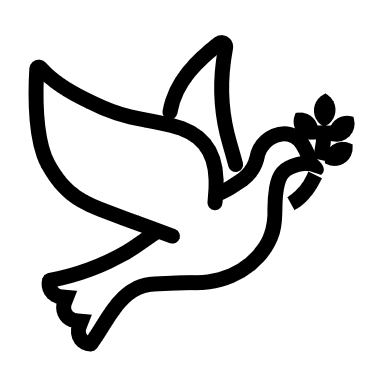 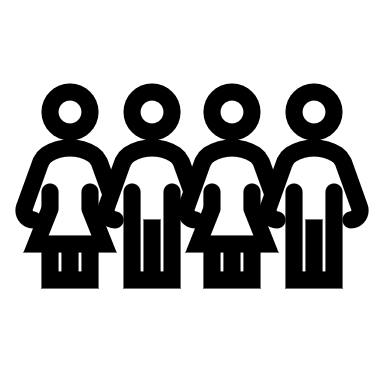 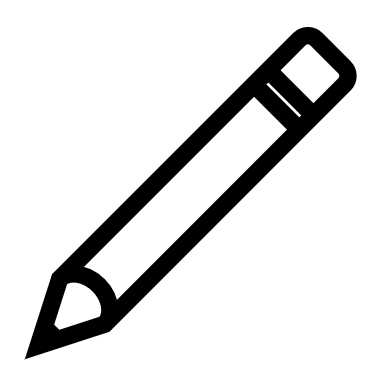 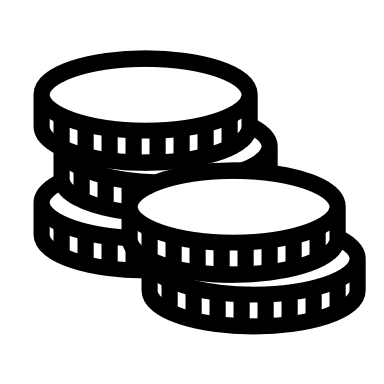 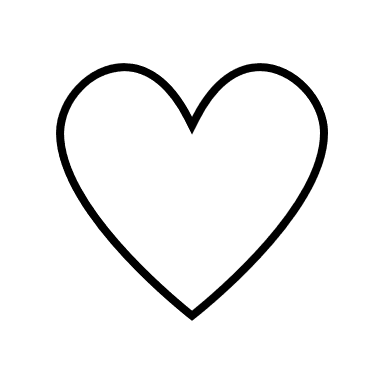 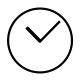 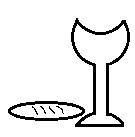 (Kids – use your worship packet and the tools listed at the end of the bulletin to do all these things.)Southminster Presbyterian Church 9th Sunday after PentecostAugust 7, 20229:30 a.m. Find the link for the service on one of these sites:1) our Facebook page: https://www.facebook.com/SouthminsterGlenEllyn/
2) our web site: https://www.southminsterpc.org/worship-videos
3) our YouTube channel:
https://www.youtube.com/channel/UCPgWICngOvkmR1OXgCG_wiA/videosIf the video feed is interrupted during the service, we will continue to record and then post the full video on Facebook and our web site as soon as possible.  For those who are in the sanctuary, please put your phone in airplane mode.Today we are having communion. Those at home may want to gather the elements (“bread” and “wine” or whatever you have) before the service begins. 1	Gathering Music:  	Psalm 23; 
 		O Thou, My Soul, Return in Peace (Psalm 116); 
     	I’ve Got Peace Like a River; There Is a Balm in Gilead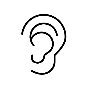 Our slideshow today is “Garden Bounty.”  2	Welcome and Announcements 3	Improvisational Prelude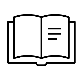  4 	Lighting the Candles 	(Romans 15:13)	May the God of hope fill you with all joy and peace in believing, so that you may abound in hope by the power of the Holy Spirit. 5	Call to Worship  			Leader:	We meet together, yet apart, without fear. 	People:	Lord, share your peace with us.	Leader:	We meet knowing that Jesus came back from the dead. 	People:	Christ is the risen one who offers love and peace.	Leader:	We meet because no matter where we are… 	People:	We are your church.	All:	Let us worship God. 6	Hymn 507:   	Come to the Table of Grace   (verses 1, 2, 3)     	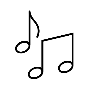  7	Prayer of Confession:  (unison)Lord God, you call us to live lives of reconciliation, forgiveness, and love, but even so, we avoid your claim you have on our lives. There are people we avoid. There are people we have nothing nice to say to or about. We blame others, and we struggle to bless some. Thank you that in Jesus Christ you forgive us and offer us peace, love, and a new life. It is in Christ’s name that we pray. Amen. 	       		(Time of silence for personal prayer and confession)    	 8	Declaration of the Grace of God/Assurance of Pardon    	 	Leader:	God’s anger lasts but a moment, but God’s favor lasts a lifetime.	People:	The Lord forgives our shortcomings and sends deliverance
 		through Christ.	All:	In joyful response, we go forth to spread the gospel.
 		Thanks be to God! 9	Response 288:  	Spirit of the Living God   (sing 2 times)Spirit of the living God, fall afresh on me.
Spirit of the living God, fall afresh on me.
Melt me; mold me; fill me; use me.
Spirit of the living God, fall afresh on me.CCLI Song # 23488Daniel Iverson© Words: 1935. Renewed 1963 Birdwing Music (Admin. by Capitol CMG Publishing)Music: 1935. Renewed 1963 Birdwing Music (Admin. by Capitol CMG Publishing)For use solely with the SongSelect® All rights reserved. CCLI License # 21214429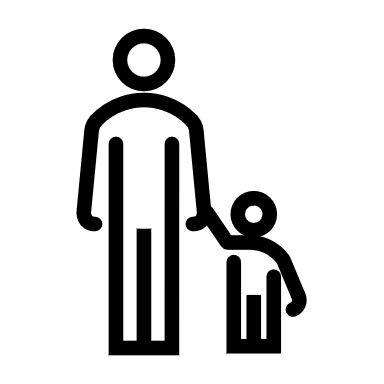 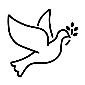 10	The Passing of the Peace11	Word with Children        	                       	Blair Baldwin 		Children worshiping in the sanctuary, please come forward.11a	Jesus Loves MeJesus loves me! This I know,
For the Bible tells me so.
Little ones to him belong.
They are weak, but he is strong.Yes, Jesus loves me! Yes, Jesus loves me!
Yes, Jesus loves me! The Bible tells me so.Public domain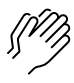 12	Prayer for Illumination     13    Scripture Lessons: 	Romans 12:9-13  	 	Pew Bible, p. 162 (N.T.) 	                 	Philemon (selected verses)		Pew Bible, p. 215 (N.T.)14      Sermon:                 “Refreshing Hearts”  		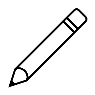 Children, as you listen to the sermon, you may want to choose an activity 
from the children’s packet that will help you think about what you hear in the sermon. 
Children present in worship may choose to go to Kids’ Corner.15	Saying What We Believe/Affirmation of Faith  (unison)         
 			from The Confession of Belhar (10.3)We believe that this unity of the people of God must be manifested and be active in a variety of ways; in that we love one another; that we experience, practice, and pursue community with one another; that we are obligated to give ourselves willingly and joyfully to be of benefit and blessing to one another.16	Hymn 767:  	Together We Serve   (all 4 verses) Offering of Ourselves and Our Gifts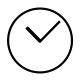 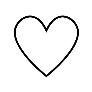 17	Offertory:  	We Gather Here in Jesus’ Name                    	(Hymnal 510)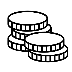 19	*Doxology 		Hymnal #606Praise God, from whom all blessings flow;Praise Him all creatures here below;Praise Him above, ye heavenly host;Praise Father, Son, and Holy Ghost. Amen.19	Prayer of Dedication			Service of the Lord’s Supper              20	Invitation 	[We extend an invitation to the Lord’s Supper to all who have been baptized. You do 
 	not need to be a member of this congregation or a Presbyterian to share in this meal. 
	We remember that access to the Table is not a right conferred upon the worthy, but a 
 	privilege given to believers who come in faith, repentance, and love.]21 	Great Prayer of Thanksgiving  	Leader:	The Lord be with you.	People:	And also with you.	Leader:	Lift up your hearts.	People:	We lift them to the Lord.	Leader:	Let us give thanks to the Lord our God. 	People:	It is right to give our thanks and praise.22	    The minister gives thanks…23	The congregation responds by singing together:         Holy, holy, holy Lord, God of power and might,Heav’n and earth are full of your glory.Hosanna in the highest, hosanna in the highest.Blest is he who comes in the name of the Lord.Hosanna in the highest, hosanna in the highest.Music: A Community Mass, Richard Proulx, © 1971, 1977, GIA Publications, Inc.
Reprinted/Streamed with permission under OneLicense.net # A-739517. All rights reserved.24	The minister continues the Thanksgiving…	According to Christ’s commandment 	We remember his death, 	We proclaim his resurrection, 	We await his coming in glory.The minister continues with Intercessions for the Church and the World
and Prayers of the People…	Leader:	Lord, in your mercy,	People:	hear our prayers.	Our Lord’s PrayerOur Father who art in heaven, hallowed be thy name. Thy kingdom come, thy will be done, on earth as it is in heaven. Give us this day our daily bread; and forgive us our debts, as we forgive our debtors; and lead us not into temptation, but deliver us from evil. For thine is the kingdom and the power and the glory, forever. Amen.Children, draw or write something you would like to say to God in prayer this morning. 
If you want to share it with the church, you may also leave a message 
on the church phone line.	Words of Institution 	Communion25	Communion Anthem:	   Bread for the World 	Dennis Eliot 	The music during communion gives us time to reflect on God's love and grace found 
  	in the sacrament of the Lord's Supper. When the music is finished, our pastor will invite 
 	everyone to partake by saying, “Take, eat, and drink, all of you.”26	Prayer after Communion27	Hymn 761:   Called as Partners in Christ’s Service   (verses 1, 2)               28	Charge and Benediction      		(2 Timothy 1:14)   	Leader:	Guard the good treasure entrusted to you.  	People: 	We will with the help of the Holy Spirit living in us.   	Leader:	Now go and serve the Lord,  	     All: 	For we are blessed to be a blessing!29	PostludeParticipants and Technical CrewRev. Wendy Boden Liturgist: Gretchen FlemingDeacon at the Door: Anny DavidsonMusicians: Tom Anderson, Southminster ChoirWorship Associate: David KozichTech support: Chris Kozich, Alec Parks   The flowers today are given by Caroline and Ralph Linde, celebrating their 
60th wedding anniversary.Good Morning to our Children:To complete all the activities in this worship folder you will need:ears to heara mouth to sing  hands to foldeyes to read a brain to think  a worship kit including:something to color with – crayons, markers or colored pencilssomething to write with, like a pen or pencilsomething to write on, like a table or a clipboardscissors and tape  If you would like a worship kit for your child, please contact Pastor Wendy (wendy@southminsterpc.org) and one will come to you!A Guide to Our Worship SymbolsQuotations for our Worship Symbols Guide are taken from Our Order of Worship by Teresa Lockhart Stricklen, Associate for Worship, Presbyterian Church (USA), found at https://www.pcusa.org/site_media/media/uploads/theologyandworship/pdfs/order_of_worship_brochure_dec_2008.pdf. Edited.We listenWe pass the peaceWe read alongWe give our offering of time, talent and treasureWe standWe sing if we are at homeWe prayWe respondWe participate
 in the Word 
with ChildrenWe take com-munion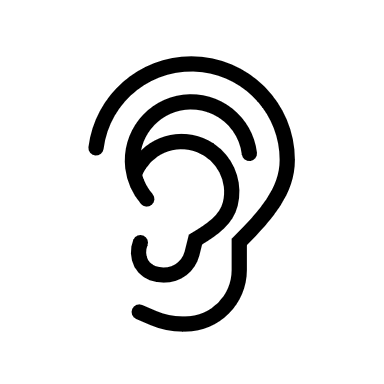 We listen: “Basically, the sermon is God’s dynamic, eternal Word spoken to us in such a way that we might hear what God has to say to us and be encouraged to follow the Lord 
in faith.  We listen: “Basically, the sermon is God’s dynamic, eternal Word spoken to us in such a way that we might hear what God has to say to us and be encouraged to follow the Lord 
in faith.  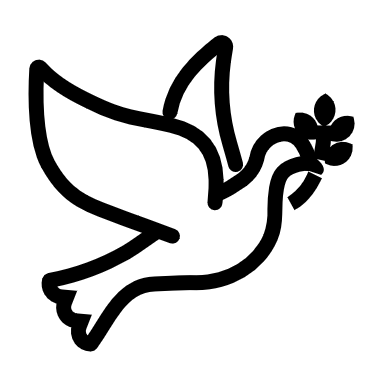 We pass the peace: “…We greet one another with the peace of Christ as common forgiven sinners. As we are forgiven, so we forgive. This is also a good time to reconcile with those family members who drove us crazy trying to get to church on time, church members with whom we have tensions, or people we're not so happy to see.”We pass the peace: “…We greet one another with the peace of Christ as common forgiven sinners. As we are forgiven, so we forgive. This is also a good time to reconcile with those family members who drove us crazy trying to get to church on time, church members with whom we have tensions, or people we're not so happy to see.”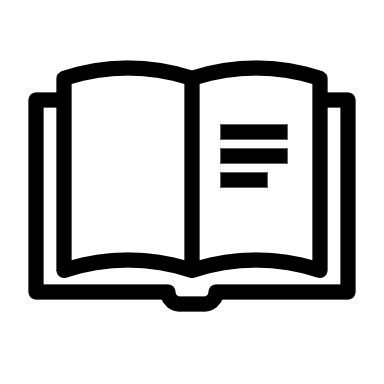 We read along: “God’s Word comes to us in many ways—through scripture, special music, sermons. Listen for God's eternal Word addressing you with good news about the Lord’s love for you and all people.”We read along: “God’s Word comes to us in many ways—through scripture, special music, sermons. Listen for God's eternal Word addressing you with good news about the Lord’s love for you and all people.”We give our offering of time, talent, and treasure: “This is the time when we give ourselves, all that we are, and all that we have, to God’s service. As a symbol of what is of value to us, we make an offering… to promote the gospel.”We give our offering of time, talent, and treasure: “This is the time when we give ourselves, all that we are, and all that we have, to God’s service. As a symbol of what is of value to us, we make an offering… to promote the gospel.”We stand: “We stand as a way of saying, “This is where I stand,” and as a way of standing in continuity with the people of God of ages past…”We stand: “We stand as a way of saying, “This is where I stand,” and as a way of standing in continuity with the people of God of ages past…”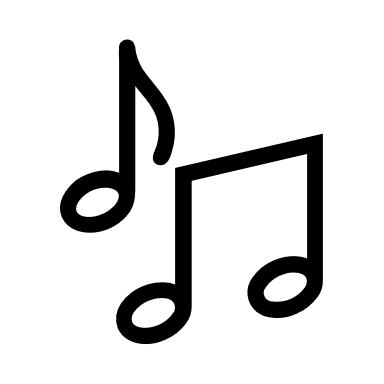 We sing: “…We sing praise with hearts and minds (even if that's a little out of tune), just enjoying God for who God is. As we open up the pathways of breath to sing praise, we make space for the Spirit breath to fill us.” Even if we simply listen and read the words, we are praising God.We sing: “…We sing praise with hearts and minds (even if that's a little out of tune), just enjoying God for who God is. As we open up the pathways of breath to sing praise, we make space for the Spirit breath to fill us.” Even if we simply listen and read the words, we are praising God.We pray: The first thing we do is pray—for our world, the church, other people, and ourselves. The prayer is our prayer as a church. One person may pray for us, but we are all praying together as one in our hearts, continuing Christ’s ministry of prayer for the world.”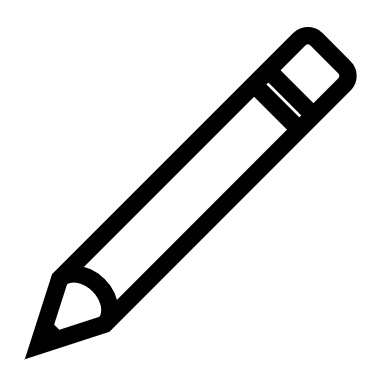 We respond: Responding by writing or drawing helps us remember what we are hearing and is a chance to express our beliefs.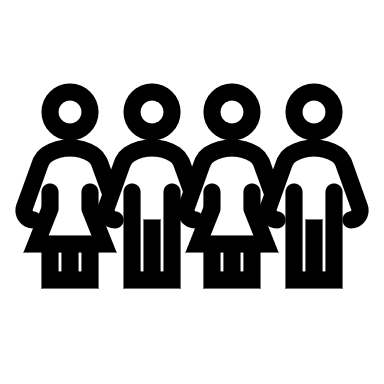 We participate in the Word with Children: It is called the Word WITH Children because the whole church is invited to listen with the fresh, faith-filled ears of children to the proclaimed message.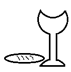 We share communion. The Lord’s Supper not only nourishes, it also teaches, and we learn about communion by participating in it. Even very young children can sense that the Lord’s Supper is a special meal to be received with respect, and they can share a deep sense of belonging to the forgiving, accepting, loving community of the church. Parents or guardians may decide when their children have reached this point and are ready to celebrate communion.